31.03.20  12 клас Алгебра М.ЛюклянПовторення теми  «Показникова та логарифмічна функції» https://courses.prometheus.org.ua/courses/course-v1:ZNO+MATH101+2017_T1/cПроаналізуй: Подайте у вигляді степеня з основою 2:4; 32; 128; Відповідь:1) 2) 3)      4)       5) 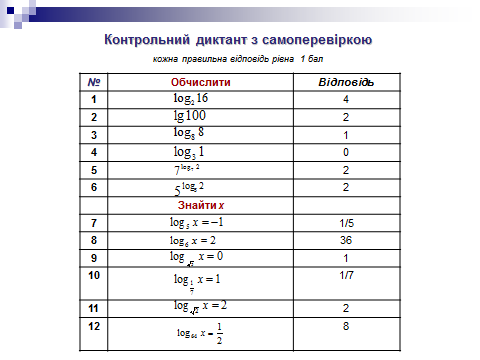 Домашнє завданняhttps://miyklas.com.ua/p/algebra/11/pokaznikova-i-logarifmichna-funktciyi-15299/logarifmichni-rivniannia-15312/tv-1420421a-a916-4942-944c-37d88b4193f4